Tues 8/10/19Slough Montem AcademyTues 8/10/19Slough Willow Primary School Weds 9/10/19Slough Western House AcademyWeds 9/10/19Slough Grove AcademyFri 11/10/19Slough Priory SchoolMon 14/10/19Slough Marish Primary SchoolMon 14/10/19Slough Penn Wood Primary and Nursery SchoolMon 14/10/19Slough Long Close SchoolThurs 17/10/19Slough Claycotts School (Bath Road)Thurs 17/10/19Slough The Langley Academy PrimaryThurs 17/10/19Slough Arbour Vale School (Special School)Wed 23/10/2019Slough 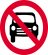 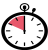 Thurs 7/11/19Slough St Bernards PrepThurs 7/11/19Slough Holy Family Catholic Primary SchoolMon 11/11/19Slough Langley Hall Primary Academy (Lower School)Mon 11/11/19Slough Langley Hall Primary Academy (Upper School)Tues 12/11/19Slough James Elliman AcademyThurs 14/11/19Slough St Ethelbert's Catholic Primary SchoolSat 16/11/2019Slough Slough Catch Up Clinic 9 till 12pm Tues 19/11/19Slough St Anthony's Catholic Primary SchoolTues 19/11/19Slough Ryvers SchoolTues 19/11/19Slough Claycotts School (Monksfield Way)Fri 22/11/19Slough Mon 25/11/19Slough Cippenham Infant SchoolMon 25/11/19Slough Cippenham Primary SchoolThurs 28/11/19Slough St Mary's Church of England Primary SchoolThurs 28/11/19Slough Castleview Primary SchoolMon 2/12/19Slough Wexham Court Primary SchoolMon 2/12/19Slough Pippins SchoolWeds 4/12/19Slough Lynch Hill Primary AcademyWeds 4/12/19Slough Foxborough Primary SchoolMon 9/12/19Slough Phoniex (Godolphin Infant School)Mon 9/12/19Slough Godolphin Junior School Mon 9/12/19Slough Iqra Slough Islamic Primary SchoolMon 9/12/19Slough Littledown School Sat 14/12/2019Slough Slough Catch Up Clinic 9 till 12pm Tues 17/12/19Slough Parlaunt Park PrimaryWeds 18/12/19Slough Colnbrook Church of England Primary School